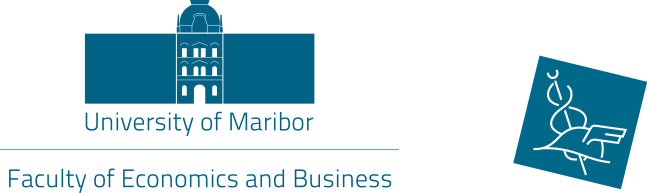 3RD International SCIENTIFIC CONFERENCE»Teaching Methods for Economics and Business SCIENCES«14 May 2019Faculty Economics and Business, University of Maribor, Maribor, SloveniaREGISTRATION FORMRegistration deadline for authors / presenters is 15th   April, 2019.For presenters: I confirm that at least one author of the paper stated above plans to attend the conference and present the paper.Date: ____________________________________ 	Signature: ____________________________All presentation rooms are equipped with a Windows-based computer, Internet connection and an LCD projector. If you need any additional A/V equipment, let us know and we will do our best to provide it.Please, fill in the following:Please, fill in the following:Name and surnameAcademic title University / AffiliationParticipationI would like to attend the conference as (underline as appropriate):presenter  listener only Title of the paper (for presenters only)Co-author(s)(if applicable)Address E-mailPhone no. (optional)Fax no. (optional)Additional information (if applicable) – Schengen visaAdditional information (if applicable) – Schengen visaSchengen visa required(underline as appropriate)yes  no  Date of birth (dd/mm/yyyy)NationalityNational identity numberSpecial A/V requests:Please send, fax or e-mail the completed registration form to:Romana Korez Vide, PhDFaculty of Economics and BusinessRazlagova 14, 2000 Maribor, SloveniaTel.: +386 2 22 90 122Fax: +386 2 22 90 217E-mail: feb.conference@um.si